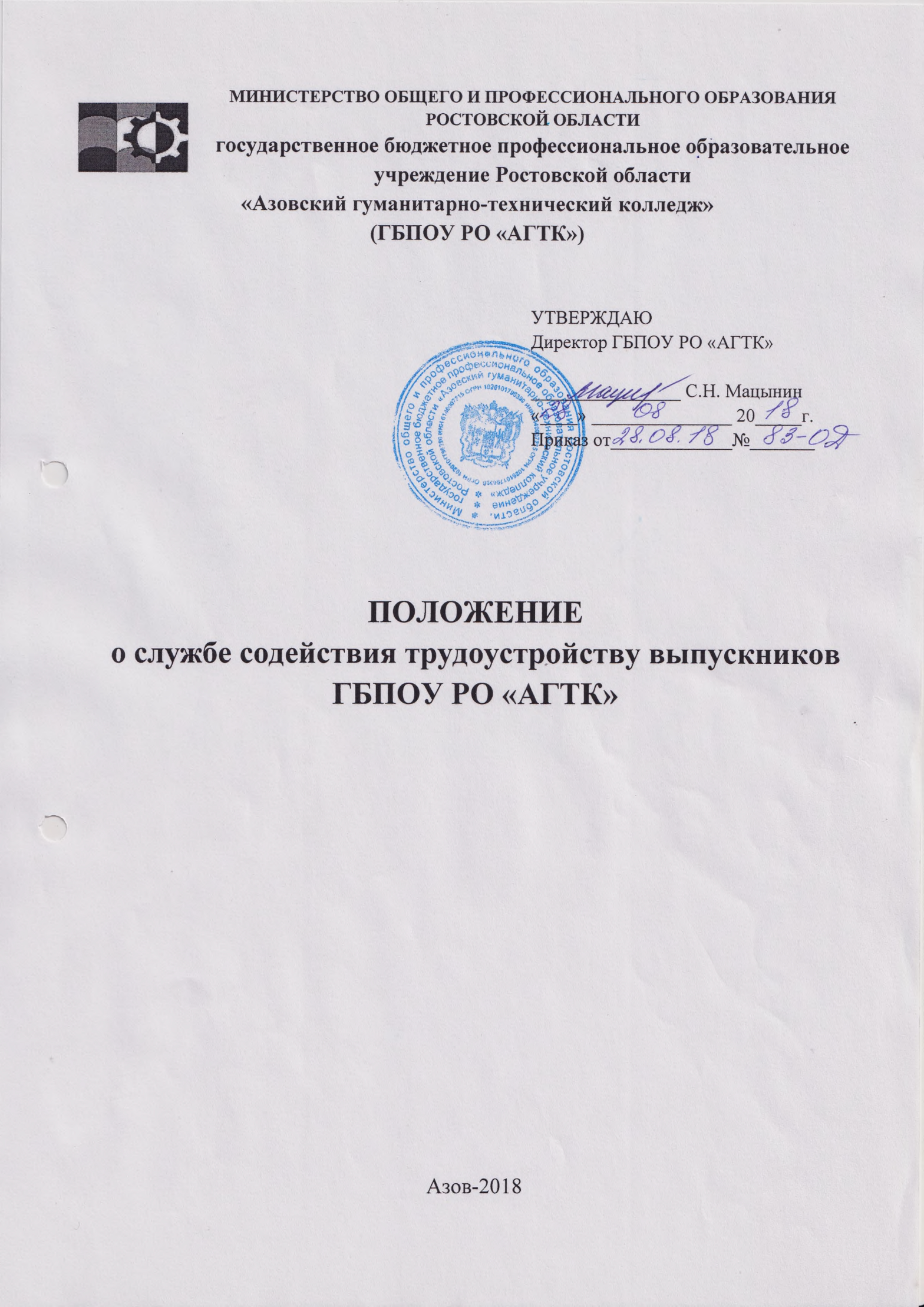 СОДЕРЖАНИЕ1 Общие положения										         32 Организация комиссии по содействию в трудоустройстве выпускников                 43 Задачи компетенции комиссии по содействию в трудоустройстве выпускников    9	ГЛАВА 1. ОБЩИЕ ПОЛОЖЕНИЯНастоящее Положение разработано в соответствии с Указом президента РФ от 23 мая 1996 г. №768 «О комплексной программе мер по созданию и сохранению рабочих мест 1996 -2000 гг.», Приказом Министерства образования РФ и Министерства труда и социального развития от 4 октября 1999 г. №462/175 «О мерах по эффективному функционированию системы содействия трудоустройству выпускников профессиональных образовательных учреждений и адаптации их к рынку труда», Приказом Минобразования РФ и Минтруда РФ от 24 июля 2000 г. N 2285/187«О реализации Межведомственной программы содействия трудоустройству и адаптации к рынку труда выпускников учреждений профессионального образования» (с изменениями от 15 марта 2002 г.), Приказом Минобразования РФ от 16.10.2001 № 3366 «О программе «Содействие трудоустройству и адаптации к рынку труда выпускников учреждений профессионального образования», Рекомендациями Минобразования РФ «Примерное положение о центре содействия занятости учащейся молодежи и трудоустройству выпускников учреждений профессионального образования (рекомендации)» (утв. 9 ноября 2000 г.).Оказанием содействия в трудоустройстве выпускников Колледжа занимается комиссия(служба) по содействию в трудоустройстве выпускников (далее - Комиссия).Комиссия по содействию в трудоустройстве выпускников - это общественный коллегиальный орган Колледжа, создаваемый для изучения рынка труда и помощи выпускникам в трудоустройстве после окончания Колледжа.Комиссия осуществляет подбор рабочих мест на основании изучения личностных качеств выпускников, уровня их подготовленности и потребности учреждений и организаций в специалистах среднего звена и квалифицированных рабочих и служащих.Комиссия осуществляет проведение профориентации внутри получаемой специальности в   зависимости   от   уровня   подготовки, состояния   здоровья, места жительства выпускника.1.Цель и задачи Комиссии:реализация межведомственной федеральной программы «Содействие трудоустройству и адаптации к рынку труда выпускников учреждений профессионального образования»,проведение маркетинговой политики Колледжа на рынке образовательных услуг;сокращение доли выпускников Колледжа из числа обращающихся в службу занятости посредством профессиональной ориентации;расширение практики заключения индивидуальных договоров с работодателями о трудоустройстве выпускников;организация временной занятости обучающихся и выпускников;расширение возможности информирования обучающихся и выпускников Колледжа о вакансиях на рынке труда.Основные направления деятельности Комиссии: 1.7.1. Организационная деятельность:сотрудничество с организациями, выступающими в качестве работодателей для выпускников Колледжа;заключение индивидуальных договоров с работодателями о трудоустройстве выпускников;установление партнерских отношений с территориальными центрами занятости населения, кадровыми агентствами, общественными организациями и объединениями по вопросам временного трудоустройства обучающихся;анализ трудоустройства и профессионального роста выпускников;-определение целевой группы работодателей для каждой специальности (профессии);заключение договоров о прохождении производственной практики на предприятиях,	рассматриваемых как потенциальные места трудоустройства выпускников.выработка политики и технологий помощи в трудоустройстве выпускников с ограниченными возможностями здоровья.Информационная деятельность:создание информационной системы для обеспечения выпускников данными о рынке труда, работодателей - о рынке образовательных услуг;ведение банка данных по специальностям о трудоустройстве выпускников;подготовка форм оперативной и итоговой отчётности о прогнозах и фактическом трудоустройстве выпускников.Консалтинговая деятельность:-консультирование обучающихся выпускных групп по вопросам поведения на рынке труда;-инструктирование обучающихся выпускных групп по вопросам профессионального и карьерного роста.Научно-методическая деятельность:подготовка	и	публикация	научных	и	популярных	статей	по	проблемам трудоустройства и адаптации выпускников на рынке труда;организация	и	проведение	социологического	исследования	по	проблемам трудоустройства выпускников.ГЛАВА 2. ОРГАНИЗАЦИЯ РАБОТЫ КОМИССИИ ПО СОДЕЙСТВИЮ В ТРУДОУСТРОЙСТВЕ ВЫПУСКНИКОВКомиссия работает в течение учебного года и осуществляет свою деятельность на основании плана работы.В план работы Комиссии включаются следующие разделы:изучение потребности учреждений или предприятий в специалистах;заключение договоров с организациями, учреждениями и предприятиями;-проведение	профориентационных	мероприятий	по	вопросам	будущего трудоустройства (проведение опросов, бесед);-анкетирование выпускников с целью выявления спроса на вид профессиональной деятельности;формирование списка вакансий в организациях и учреждениях;сбор информации о местах будущей работы выпускников, выбранной по желанию выпускников, приближенных к месту жительства;содействие выпускникам в выборе места работы и трудоустройстве в городские учреждения;проведение для выпускников встреч с работодателями, содействие в организации индивидуальных встреч;анализ деятельности молодых специалистов в городских учреждениях (адаптация на рабочих местах, отзывы работодателей, молодых специалистов и др.);сбор, анализ и обобщение результатов трудоустройства выпускников в городские учреждения;Основные направления деятельности Комиссии:Непосредственная деятельность по трудоустройству-организация производственной	практики на предприятиях, в организациях, фирмах, рассматриваемых как потенциальные места трудоустройства;временная занятость обучающихся с учётом получаемой специальности;трудоустройство по окончании Колледжа.Предоставление информации о спросе и предложении на рынке трудасоздание информационной системы для обеспечения выпускников данными о рынке труда, работодателей – о рынке образовательных услуг;определение	целевой	группы	работодателей	для	каждой	специальности, определение своей специфики, своего сегмента на рынке образовательных услуг;ведение банка данных по специальностям (профессиям) (количество студентов, успеваемость, прохождение практики и т.д.);выявление сильных и слабых сторон, обучающихся;консультирование обучающихся по вопросам будущего трудоустройства;подготовка и проведение профессиональных недель;Переподготовка и дополнительное обучение незанятых выпускниковорганизация	курсов дополнительного образования в рамках существующих учебных программ;краткосрочные	программы	переподготовки	и	дополнительной	подготовки незанятых выпускников;выработка	рекомендаций	на	корректировку	рабочих	учебных	планов	всоответствии с текущими требованиями работодателей и перспективами рынка труда.Определение стратегических ориентиров трудоустройствапостоянный мониторинг изменений, происходящих на рынках труда и образовательных слуг;анализ спроса на специалистов у работодателей региона;разработка механизмов правовой и социальной защиты выпускников;взаимодействие с руководителями организаций, предприятий, учреждений, фирм, проведение совместных встреч в формате «Круглый стол», конференций, анализ взаимодействия Колледжа с учреждениями, предприятиями и организациями;определение специфики Колледжа на рынке образовательных услуг;определение стратегических ориентиров подготовки специалистов в Колледже.Деятельность Комиссии осуществляется по следующим направлениям:Анализ потребностей в квалифицированных рабочих и служащих, специалистах среднего звена и прогнозирование изменений сегмента рынка труда, соответствующего направлениям подготовки по профессиям и специальностям Колледжа.Взаимодействие с Центром занятости населения, кадровыми службами предприятий с целью создания банка вакансий рабочих мест в Колледже.Информирование обучающихся и выпускников Колледжа о тенденциях спроса на специалистов, о наличии вакантных мест на предприятиях.Консультирование обучающихся и выпускников Колледжа по вопросам трудоустройства, оплаты труда молодых специалистов, дальнейшего обучения в образовательных учреждениях высшего профессионального образования по профилю специальности.Оказание помощи выпускникам Колледжа в заключении договоров с работодателями.Осуществление мониторинга трудоустройства выпускников по профессиям и специальностям в первый год и последующие 2-3 года после окончания Колледжа; создание банка данных обучающихся и выпускников Колледжа.Осуществление мониторинга возможных направлений трудоустройства обучающихся выпускных групп.Взаимодействие с работодателями по вопросу мониторинга качества подготовки квалифицированных рабочих и служащих, специалистов среднего звена.Сотрудничество с цикловыми методическими комиссиями Колледжа, мастерами производственного обучения и кураторами учебных групп по вопросам мониторинга трудоустройства выпускников.Для достижения этой цели Комиссия осуществляет:Сотрудничество с предприятиями и организациями, выступающими в качестве работодателей для обучающихся и выпускников Колледжа.Оказание помощи заведующему практиками, мастерам производственного обучения в организации производственной практики, предусмотренной учебным планом.Организация временной занятости обучающихся.Взаимодействие с местными органами власти, в том числе с территориальными органами городского центра занятости населения, общественными организациями и объединениями, заинтересованными в улучшении положения выпускников на рынке труда по вопросам трудоустройства лиц с ограниченными возможностями здоровья.Сбор, обобщение, анализ и предоставление обучающимся информации о состоянии и тенденциях рынка труда, о требованиях, предъявляемых к соискателю рабочего места, формирование банка данных вакансий, предлагаемых работодателями по соответствующим профессиям и специальностям.Повышение уровня конкурентоспособности и информированности обучающихся и выпускников о состоянии и тенденциях рынка труда с целью обеспечения максимальной возможности их трудоустройства.Участие в организационных мероприятиях («Ярмарка вакансий», «Образование, карьера, бизнес», «Мир без границ» и т.п.).Организация и проведение мониторинга трудоустройства выпускников Колледжа.В состав Комиссии входят:Директор Колледжа - председатель Комиссии.Заместитель директора по учебно-производственной работе - заместитель председателя Комиссии.Председатель Комиссии обязан:-проводить работу по совершенствованию деятельности Комиссии;-контролировать соблюдение Комиссией правил и норм охраны труда, техники безопасности и правил внутреннего распорядка;-обеспечивать выполнение в установленные сроки запланированных мероприятий;-организовать составление и своевременное предоставление административной, статистической отчётности о деятельности Комиссии.Председатель Комиссии несет ответственность:за последствия принимаемых решений;за нарушение договорных обязательств;за сохранность документов (управленческих, финансово-хозяйственных и др.).Для решения общих вопросов Председатель Комиссии назначает заместителя.Заместитель председателя Комиссии:-представляет интересы Колледжа в государственных органах, в организациях и учреждениях;-готовит проект плана работы Комиссии на учебный год;-готовит проекты приказов, распоряжений, инструкций и других локальных актов, необходимых для осуществления деятельности Комиссии;-составляет отчёты о трудоустройстве выпускников Учреждения.Члены Комиссии:Заместитель директора по общеобразовательной подготовке работе.Заместитель директора по учебно-воспитательной работе.Заместитель директора по учебно-методической работе.Заместитель директора по обеспечению безопасностиЗаведующий практикой.Ответственный секретарь Комиссии.Кураторы выпускных групп.Обязанности, возлагаемые на Комиссию по трудоустройству выпускников.Разрабатывает годовой план мероприятий по трудоустройству выпускников, который рассматривается и утверждается на заседании педагогического совета.Проводит совместно с учебно-методической службой ярмарки вакансий рабочих мест, семинары «Моя карьера: презентация выпускников и выбор вакансий рабочих мест»;Осуществляет сбор вакантных мест по профессиям и специальностям выпускников от работодателей.Заседание Комиссии проводится один раз в месяц в период с марта по июнь. 2.12. Заседания	Комиссии	протоколируются,	протокол	ведёт	ответственный секретарь, избираемый на первом заседании.На заседании Комиссии кураторы представляют списки групп, содержащие сведения о выпускниках (ФИО, год рождения, адрес места жительства, для юношей наличие приписного свидетельства).Комиссия постоянно в течение года знакомит выпускников со списком вакансий в организациях, учреждениях и предприятиях.Во время преддипломной практики   выпускник может пройти часть практики (не более двух недель) на будущем рабочем месте (согласно запросам работодателей).В случае отказа от согласованного места работы или в случае недостоверной информации руководства учреждения или предприятия об условиях работы, выпускник имеет право обратиться в Комиссию с просьбой о подборе ему другого места работы.Комиссия завершает свою работу составлением отчёта о закреплении выпускников на местах трудоустройства.Для получения информации о трудоустройстве выпускников Колледжа заведующим практикой используются разные формы:подтверждение прибытия	выпускника на предприятие, направленное в адрес Колледжа (почтой, факсом, электронной почтой);договоры, подписанные работодателями в период производственной практики;информация от кураторов выпускных групп (телефонные звонки, индивидуальные встречи, почтовая и (или) электронная переписка);ответы работодателей на запросы зав. практикой и Комиссии по содействию в трудоустройстве выпускников.Полученная информация обрабатывается и на основании этого готовится отчёт о трудоустройстве выпускников.2.21. Качество процесса трудоустройства оценивается по нескольким показателям: процент трудоустроенных обучающихся по профессиям и специальностям; процент выпускников, состоящих на учёте в центре занятости населения; количество договорных отношений с работодателями, удовлетворенность работодателей качеством подготовки специалистов.ГЛАВА 3. ЗАДАЧИ И КОМПЕТЕНЦИИ КОМИССИИ ПО СОДЕЙСТВИЮ В ТРУДОУСТРОЙСТВЕ ВЫПУСКНИКОВЗадачи Комиссии по содействию в трудоустройстве выпускников3.1.1. Краткосрочные:Установка, заполнение, постоянное сопровождение базы данных вакансий. Предоставление информации о спросе и предложении на рынке труда.Организация практик обучающихся. Организация временной занятости обучающихся. Организация профориентационной работы.Организация ярмарок вакансий, презентаций профессий и т.п. Проведение анкетирования потенциальных работодателей.3.1.2. Среднесрочные:Заключение договоров с потенциальными работодателями.Организация и проведение дополнительных учебных курсов с обучающимися. Проведение статистического анализа трудоустройства выпускников.3.1.3. Долгосрочные:Проведение анализа ситуации на рынке труда и образовательных услуг региона, прогнозирование развития ситуации.Определение специфики Колледжа на рынке образовательных услуг, стратегических ориентиров подготовки молодых специалистов.Взаимодействие с органами власти, общественными организациями	по вопросамсодействия занятости и трудоустройству выпускников.Разработка	и	организация	долгосрочных	программ	содействия	занятости	и трудоустройству выпускников.Компетенции Комиссии:Изучение рынка труда.Проведение маркетинга потребности организаций и учреждений города и области в квалифицированных рабочих и служащих, и специалистах среднего звена.Формирование банка данных потенциальных работодателей и установление с ними контактов.Сотрудничество	с	государственными	муниципальными	службами	занятости, кадровой службой города и других учреждений.Для повышения уровня закрепления выпускников Комиссия проводит следующие мероприятия:на основе справок от работодателей формирует к 1 октябрю сведения о трудоустройстве выпускников прошедшего учебного года;проводит совместно с мастерами производственного обучения, кураторами мониторинг карьерного роста выпускников, осуществляет обратную связь с выпускниками, организует встречи выпускников;осуществляет учёт выпуска и трудоустройства молодых специалистов, обобщает сведения об отзывах работодателей о выпускниках Колледжа;формирует сводные данные по трудоустройству выпускников Колледжа;координирует и контролирует работу выпускающих мастеров производственного обучения, кураторов, связанную с трудоустройством выпускников.